Diabetes Support Groupmay 2011Wednesday, May 25, 201112:00 noon -2:00 pmTopic:  Join Jennifer Somers, MD for a diabetes update!Schedule:	Chair Exercise:	12:00 noon - 12:30 pm
Discussion	12:30 pm - 1:00 pm
Lunch: 	1:00 pm - 2:00 pm Location:	Talking Circle Conference Room
Seattle Indian Health Board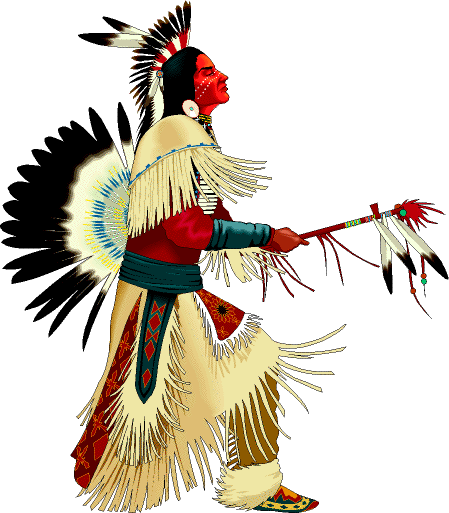 Please call (206) 324-9360 to reserve a seat: - Anna: Ext 2648-  Dawn: Ext 2649- Judy: ext 2645